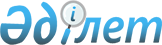 О внесении изменений в решение Каракиянского районного маслихата от 4 мая 2021 года № 4/30 "Об утверждении проекта (схемы) зонирования земель, границы оценочных зон и поправочных коэффициентов к базовым ставкам платы за земельные участки сельского округа Бостан Каракиянского района"Решение Каракиянского районного маслихата Мангистауской области от 30 июля 2022 года № 16/157. Зарегистрировано в Министерстве юстиции Республики Казахстан 18 июня 2022 года № 28835
      Каракиянский районный маслихат РЕШИЛ:
      1. Внести в решение Каракиянского районного маслихата "Об утверждении проекта (схемы) зонирования земель, границы оценочных зон и поправочных коэффициентов к базовым ставкам платы за земельные участки сельского округа Бостан Каракиянского района" от 4 мая 2021 года № 4/30 (зарегистрировано в Реестре государственной регистрации нормативных правовых актов под № 4531) следующие изменения:
      пункт 1 на казахском языке изложить в новой редакции, текст на русском языке не меняется;
      пункт 2 на русском языке изложить в новой редакции, текст на казахском языке не меняется:
      "2. Утвердить границы оценочных зон и поправочные коэффициенты к базовым ставкам платы за земельные участки сельского округа Бостан согласно приложению 2 к настоящему решению.".
      2. Настоящее решение вводится в действие по истечении десяти календарных дней после дня его первого официального опубликования.
					© 2012. РГП на ПХВ «Институт законодательства и правовой информации Республики Казахстан» Министерства юстиции Республики Казахстан
				
      Секретарь Каракиянского районного маслихата 

Ж. Қалаубай
